“CONSULTORÍA PARA LA DETERMINACIÓN DEL MODELO DE PRESTACIÓN DE SERVICIOS Y ADMINISTRACIÓN POR PROCESOS PARA EL MUNICIPIO DEL DISTRITO METROPOLITANO DE QUITO”Historial de RevisionesÍNDICE DE CONTENIDOINTRODUCCIÓNComo parte del Contrato LCC-SGP-003-2016 de prestación de servicios de consultoría para la “Determinación del Modelo de Prestación de Servicio y Administración por Procesos para el Municipio del Distrito Metropolitano de Quito”, MRProcessi Consultora ha ejecutado las actividades correspondientes en coordinación con la Secretaría General de Planificación del Municipio del Distrito Metropolitano de Quito a través de la Administración del Contrato, con la finalidad de cumplir con el objeto, alcance, metodología de trabajo, objetivos y demás requerimientos contractuales de la consultoría.En cumplimiento a lo que antecede, MRProcessi Consultora ha elaborado el presente documento como parte de los productos que se contemplan en la ejecución del proyecto de conformidad con los Términos de Referencia, el Acta de Negociación y la oferta técnica negociada y adjudicada a la empresa Consultora MRProcessi. En el marco de las actividades y productos definidos, así como en los objetivos específicos del proyecto, se destaca la “Optimización y estandarización de procesos adjetivos”, que contempla el análisis, priorización, levantamiento, mejora y propuesta de automatización de cuatro (4) procesos adjetivos del MDMQ; y el “Mejoramiento de Servicios”, que contempla el análisis, priorización, levantamiento, mejora y propuesta de automatización de (3) servicios del MDMQ.Este documento forma parte del grupo de productos entregables que cubre el alcance de los cuatro (4) procesos adjetivos priorizados en base a los requerimientos definidos.A continuación se detallan los procesos adjetivos priorizados:Los procesos adjetivos por solicitud expresa de la Administración del Contrato son divididos y llamados en el resto del proyecto como PROCESOS HABILITANTES DE APOYO Y PROCESOS HABILITANTES DE ASESORÍA, como se manifiesta en el Acta No. EJ-190117-JB7 con fecha 19 de enero de 2017.Para la elaboración del presente documento se realizó un análisis detallado de los insumos entregados por el Municipio del Distrito Metropolitano de Quito entre los cuales se encontraban:Estudios referentes a Desarrollo Institucional del Municipio del Distrito Metropolitano de Quito,Estructura del MDQ y sus entidades adscritas,Estatuto Orgánico por Procesos del Municipio del Distrito Metropolitano de Quito,Propuesta de integración de los modelos de Gestión de las Empresas Públicas Metropolitanas, Institutos, Fundaciones, Corporaciones y Unidades Especiales del MDMQ al Modelo de Gestión Municipal,Resultados de otras consultorías ejecutadas,Marco normativo que regula los servicios y procesos seleccionados.Además de esta documentación, se analizó también la información levantada por MRProcessi durante los talleres ejecutados con los servidores municipales.Propósito del documentoEl propósito del presente documento es presentar el catálogo de procesos habilitantes de apoyo y habilitantes de asesoría, con su respectiva jerarquía considerando los niveles de macro-procesos, procesos y subprocesos. En el documento se detallan los nombres de los procesos en los diferentes niveles según la jerarquía de procesos. La información utilizada así como los nombres de procesos ha sido definida, validada y aprobada conjuntamente con los servidores municipales en los talleres de levantamiento de procesos correspondientes.Los nombres de los procesos del “catálogo de procesos adjetivos”, así como su jerarquía correspondiente, constan en las actas respectivas las cuales fueron firmadas por los responsables de los procesos. En los casos en los que tanto los nombres como la jerarquía difieren de la información validada y aprobada por parte de los responsables, ocurren por solicitud expresa de la administración del contrato, misma que con su experiencia solicitó los cambios de manera formal. CATÁLOGO DE PROCESOS ADJETIVOEl presente catálogo es el mismo que fue aprobado en la FASE 2 del Proyecto correspondiente al “Modelo de Prestación de Servicios y Administración por Procesos”.  En los casos en los que varían los nombres y la jerarquía de los procesos es debido a la solicitud expresa del Administrador del Contrato.Entregable:4.1. Catálogo de Procesos AdjetivosFecha de elaboración:17/05/2017FechaVersiónDescripciónAutor17/05/201701Catálogo de Procesos AdjetivosMRProcessi Cía. Ltda.29/05/201702Catálogo de Procesos Adjetivos con correcciones solicitadasMRProcessi Cía. Ltda.Procesos priorizadosProcesos priorizadosNo.Nombre del Proceso1Asesoría y acompañamiento en la ejecución de procedimientos de Contratación Pública2Formulación y consolidación de planes operativos anuales del MDMQ3Gestión de la Arquitectura Institucional 4Formulación y consolidación del Plan Anual de Contratación (PAC) de la Administración Central del MDMQNIVEL 1NIVEL 2NIVEL 3NIVEL 4TIPO DE PROCESOMACRO-PROCESOPROCESOSSUBPROCESOHabilitantes de ApoyoPATROCINIO TRIBUTARIOPatrocinio legal en juicios contencioso tributario municipalesDefensa en Juicios contencioso - tributario municipalesHabilitantes de ApoyoEJECUCIÓN DE ACTOS ADMINISTRATIVOS TRIBUTARIOSNotificación de actos administrativos tributariosSin SubprocesoHabilitantes de ApoyoEJECUCIÓN DE ACTOS ADMINISTRATIVOS TRIBUTARIOSEjecución de actos administrativos tributariosSin SubprocesoHabilitantes de ApoyoCONTROL DE CUMPLIMIENTO TRIBUTARIOControl de no inscritos en el registro  único de contribuyentesSin SubprocesoHabilitantes de ApoyoCONTROL DE CUMPLIMIENTO TRIBUTARIOControl de no presentación de declaracionesSin SubprocesoHabilitantes de ApoyoCONTROL DE CUMPLIMIENTO TRIBUTARIOControl de veracidad de las declaracionesSin SubprocesoHabilitantes de ApoyoCONTROL DE CUMPLIMIENTO TRIBUTARIOControl de cumplimiento tributario en espectáculos públicosSin SubprocesoHabilitantes de ApoyoGESTIÓN ARCHIVÍSTICAAnálisis y organización documentalIdentificación DocumentalHabilitantes de ApoyoGESTIÓN ARCHIVÍSTICAAnálisis y organización documentalClasificación Documental Habilitantes de ApoyoGESTIÓN ARCHIVÍSTICAAnálisis y organización documentalIntegración y conformación de expedientesHabilitantes de ApoyoGESTIÓN ARCHIVÍSTICAAnálisis y organización documentalDepuración y expurgo DocumentalHabilitantes de ApoyoGESTIÓN ARCHIVÍSTICAAnálisis y organización documentalFoliación DocumentalHabilitantes de ApoyoGESTIÓN ARCHIVÍSTICAAnálisis y organización documentalDescripción DocumentalHabilitantes de ApoyoGESTIÓN ARCHIVÍSTICAAnálisis y organización documentalPreparación física e Instalación DocumentalHabilitantes de ApoyoGESTIÓN ARCHIVÍSTICAAnálisis y organización documentalInventario documentalHabilitantes de ApoyoGESTIÓN ARCHIVÍSTICAAutomatización y digitalización documentalSin SubprocesoHabilitantes de ApoyoGESTIÓN DE LA CONSERVACIÓN DOCUMENTALConservación documental Sin SubprocesoHabilitantes de ApoyoGESTIÓN DE LA CONSERVACIÓN DOCUMENTALDisposición final documentalEvaluación y selección documentalHabilitantes de ApoyoGESTIÓN DE LA CONSERVACIÓN DOCUMENTALDisposición final documentalTransferencia DocumentalHabilitantes de ApoyoGESTIÓN DE LA CONSERVACIÓN DOCUMENTALDisposición final documentalBaja, destrucción y desincorporación documentalHabilitantes de ApoyoGESTIÓN DOCUMENTALRecepción, registro y tratamiento documentalSin SubprocesoHabilitantes de ApoyoGESTIÓN DOCUMENTALProducción y Distribución documentalSin SubprocesoHabilitantes de ApoyoGESTIÓN DE PLANIFICACIÓN DE ACTIVOS DEL MDMQFormulación y consolidación del Plan Anual de Contratación (PAC) de la Administración Central del MDMQSin SubprocesoHabilitantes de ApoyoGESTIÓN DE PLANIFICACIÓN DE ACTIVOS DEL MDMQFormulación y consolidación del Plan Anual de Mantenimiento (PAM) de Bienes del MDMQSin SubprocesoHabilitantes de ApoyoGESTIÓN DE PLANIFICACIÓN DE ACTIVOS DEL MDMQContratación pública de suministros y materiales de oficina del MDMQSin SubprocesoHabilitantes de ApoyoGESTIÓN DE PLANIFICACIÓN DE ACTIVOS DEL MDMQAsesoría y acompañamiento en la ejecución de procedimientos de Contratación Pública de ObrasSin SubprocesoHabilitantes de ApoyoGESTIÓN DE PLANIFICACIÓN DE ACTIVOS DEL MDMQAsesoría y acompañamiento en la ejecución de procedimientos de Contratación Pública de Bienes y Servicios (incluye Consultoría)Sin SubprocesoHabilitantes de ApoyoGESTIÓN DE PLANIFICACIÓN DE ACTIVOS DEL MDMQCoordinación para el pago de bienes, obras y servicios (incluye Consultoría)Sin SubprocesoHabilitantes de ApoyoGESTIÓN DE INVENTARIOS DEL MDMQGestión de ingreso y entrega de bienes, suministros y materiales al MDMQAlmacenamiento, planificación y entrega de bienes, suministros y materiales del MDMQHabilitantes de ApoyoGESTIÓN DE INVENTARIOS DEL MDMQGestión de ingreso y entrega de bienes, suministros y materiales al MDMQEntrega de bienes, suministros y materiales al MDMQHabilitantes de ApoyoGESTIÓN DE INVENTARIOS DEL MDMQControl de estados de los bienes del MDMQVerificación de la ubicación física del estado de conservación y custodio del bien del MDMQHabilitantes de ApoyoGESTIÓN DE INVENTARIOS DEL MDMQControl de estados de los bienes del MDMQEjecución de procesos de restitución por faltantes detectados de bienes del MDMQHabilitantes de ApoyoGESTIÓN DE INVENTARIOS DEL MDMQControl de estados de los bienes del MDMQDeterminación de las necesidades de mantenimiento de los bienes del MDMQHabilitantes de ApoyoGESTIÓN DE INVENTARIOS DEL MDMQControl de uso de suministros y materiales del MDMQAnálisis del consumo de suministros y materiales del MDMQHabilitantes de ApoyoGESTIÓN DE INVENTARIOS DEL MDMQControl de uso de suministros y materiales del MDMQAnálisis de rotación y estacionalidad de suministros y materiales del MDMQHabilitantes de ApoyoGESTIÓN DE INVENTARIOS DEL MDMQControl de movimientos de activos del MDMQTraspaso definitivo de bienes del MDMQHabilitantes de ApoyoGESTIÓN DE INVENTARIOS DEL MDMQControl de movimientos de activos del MDMQTraspaso temporal de bienes del MDMQHabilitantes de ApoyoMANTENIMIENTO DE BIENES Y SERVICIOS GENERALES DEL MDMQMantenimiento de bienes muebles e inmuebles del MDMQElaboración del Plan Anual de Mantenimiento de bienes muebles e inmuebles del MDMQHabilitantes de ApoyoMANTENIMIENTO DE BIENES Y SERVICIOS GENERALES DEL MDMQMantenimiento de bienes muebles e inmuebles del MDMQEjecución del Plan Anual de Mantenimiento de bienes muebles e inmuebles del MDMQHabilitantes de ApoyoMANTENIMIENTO DE BIENES Y SERVICIOS GENERALES DEL MDMQMantenimiento de vehículos del MDMQElaboración del Plan Anual de Mantenimiento preventivo y correctivo de vehículos del MDMQHabilitantes de ApoyoMANTENIMIENTO DE BIENES Y SERVICIOS GENERALES DEL MDMQMantenimiento de vehículos del MDMQEjecución del mantenimiento de vehículos del MDMQHabilitantes de ApoyoMANTENIMIENTO DE BIENES Y SERVICIOS GENERALES DEL MDMQMantenimiento de vehículos del MDMQControl periódico de uso de vehículos, lubricantes, carburantesHabilitantes de ApoyoMANTENIMIENTO DE BIENES Y SERVICIOS GENERALES DEL MDMQMantenimiento de vehículos del MDMQMatriculación vehicular anual del parque automotor del MDMQHabilitantes de ApoyoMANTENIMIENTO DE BIENES Y SERVICIOS GENERALES DEL MDMQGestión de provisión de servicios generales del MDMQEstudios y análisis de requerimientos de Servicios Generales del MDMQHabilitantes de ApoyoMANTENIMIENTO DE BIENES Y SERVICIOS GENERALES DEL MDMQGestión de provisión de servicios generales del MDMQProvisión de los servicios generales contratados para el MDMQHabilitantes de ApoyoENAJENACIÓN DE BIENES DEL MDMQConstatación física del bien del MDMQVerificación por obsolescencia o faltante del bien del MDMQHabilitantes de ApoyoENAJENACIÓN DE BIENES DEL MDMQDar de baja el bien del MDMQEliminación del inventario físico y contable el bien del MDMQHabilitantes de ApoyoGESTIÓN DE SEGUROS DEL MDMQGestión de reposición de seguros de bienes, muebles e inmuebles del MDMQRecabar Información de bienes, muebles e inmuebles a ser asegurados del MDMQHabilitantes de ApoyoGESTIÓN DE SEGUROS DEL MDMQGestión de reposición de seguros de bienes, muebles e inmuebles del MDMQReposición de bienes, muebles e inmuebles del MDMQHabilitantes de ApoyoGESTIÓN DE SEGUROS DEL MDMQGestión de seguros de vida para el MDMQIndemnizar a los servidores del MDMQHabilitantes de ApoyoGESTIÓN DE TESORERÍARecaudación de valoresSin SubprocesoHabilitantes de ApoyoGESTIÓN DE TESORERÍAGestión de PagosSin SubprocesoHabilitantes de ApoyoGESTIÓN DE TESORERÍAConciliación bancariaElaboración de Conciliaciones BancariasHabilitantes de ApoyoGESTIÓN DE TESORERÍAConciliación bancariaElaboración de Conciliación de MulticompañíasHabilitantes de ApoyoGESTIÓN DE TESORERÍAConciliación bancariaRegistro Consignaciones e ImputacionesHabilitantes de ApoyoGESTIÓN DE TESORERÍAGestión de Trámites no TributariosSin SubprocesoHabilitantes de ApoyoGESTIÓN DE TESORERÍAAdministración y control de garantíasSin SubprocesoHabilitantes de ApoyoGESTIÓN DE TESORERÍAAdministración de especies valoradasProgramación de especies valoradasHabilitantes de ApoyoGESTIÓN DE TESORERÍAAdministración de especies valoradasEmisión de especies valoradasHabilitantes de ApoyoGESTIÓN DE TESORERÍAAdministración de especies valoradasDistribución de especies valoradasHabilitantes de ApoyoGESTIÓN DE TESORERÍAAdministración de especies valoradasControl de especies valoradasHabilitantes de ApoyoGESTIÓN DE COBRANZA COACTIVAAplicación del acto administrativo de cobro, emisión de títulos de créditoSin SubprocesoHabilitantes de ApoyoGESTIÓN DE COBRANZA COACTIVAGestión Persuasiva de CobroSin SubprocesoHabilitantes de ApoyoGESTIÓN DE COBRANZA COACTIVAGestión de la acción CoactivaAtención de Reclamos y RecursosHabilitantes de ApoyoGESTIÓN DE COBRANZA COACTIVAConcesión de facilidades de pago (no tributario)Sin SubprocesoHabilitantes de ApoyoGESTIÓN DE CONTABILIDADGestión de Control PrevioSin SubprocesoHabilitantes de ApoyoGESTIÓN DE CONTABILIDADEjecución de Registro contable (pagos, retenciones tributarias, etc.)Sin SubprocesoHabilitantes de ApoyoGESTIÓN DE CONTABILIDADElaboración de Declaraciones de Impuestos (declaraciones de impuestos, elaboración de anexos transaccionales y a la solicitud de devolución del IVASin SubprocesoHabilitantes de ApoyoGESTIÓN DE CONTABILIDADConciliación ContableElaboración de la Conciliación Contable de Activos FijosHabilitantes de ApoyoGESTIÓN DE CONTABILIDADConciliación ContableElaboración de la Conciliación contable de Existencias Suministros y MaterialesHabilitantes de ApoyoGESTIÓN DE CONTABILIDADConciliación ContableElaboración de la Conciliación PresupuestariaHabilitantes de ApoyoGESTIÓN DE CONTABILIDADConciliación ContableElaboración de la Conciliación de RecaudaciónHabilitantes de ApoyoGESTIÓN DE CONTABILIDADDepuración de Cuentas ContablesSin SubprocesoHabilitantes de ApoyoGESTIÓN DE CONTABILIDADAdministración de Caja Chica y Fondos a Rendir a CuentasSin SubprocesoHabilitantes de ApoyoGESTIÓN DE CONTABILIDADAdministración de Archivo contableSin SubprocesoHabilitantes de ApoyoGESTIÓN DE CONTABILIDADGestión de Control y registro de fondos ajenosSin SubprocesoHabilitantes de ApoyoGESTIÓN DE CONTABILIDADConciliación de Estados FinancierosSin SubprocesoHabilitantes de ApoyoGESTIÓN DE CONTABILIDADGestión de Deuda PúblicaSin SubprocesoHabilitantes de ApoyoGESTIÓN DE PRESUPUESTOProgramación PresupuestariaPreparación de proyección de ingresos y gastos, y definición de techos presupuestariosHabilitantes de ApoyoGESTIÓN DE PRESUPUESTOProgramación PresupuestariaPresupuestación de la planificación operativa del MDMQHabilitantes de ApoyoGESTIÓN DE PRESUPUESTOProgramación PresupuestariaElaboración de proforma presupuestariaHabilitantes de ApoyoGESTIÓN DE PRESUPUESTOEjecución PresupuestariaSin SubprocesoHabilitantes de ApoyoGESTIÓN DE PRESUPUESTOEvaluación, control y conciliación PresupuestariaSin SubprocesoHabilitantes de ApoyoGESTIÓN DE PRESUPUESTOLiquidación PresupuestariaSin SubprocesoHabilitantes de ApoyoMONITOREO Y EVALUACIÓN DE LA GESTIÓN FINANCIERAGestión de análisis de resultados de gestión financieraSin SubprocesoHabilitantes de ApoyoMONITOREO Y EVALUACIÓN DE LA GESTIÓN FINANCIERAFormulación y simulación de proyecciones financierasSin SubprocesoHabilitantes de ApoyoMONITOREO Y EVALUACIÓN DE LA GESTIÓN FINANCIERAIdentificación de propuestas de mejora financiera a implementarSin SubprocesoHabilitantes de ApoyoMONITOREO Y EVALUACIÓN DE LA GESTIÓN FINANCIERAAnálisis de riesgos financieros y definición de procesos de mejora continuaSin SubprocesoHabilitantes de ApoyoMONITOREO Y EVALUACIÓN DE LA GESTIÓN FINANCIERADefinición y/o redefinición de modelos de gestión financiera dirigidos a la sostenibilidad de la inversión en el largo plazoSin SubprocesoHabilitantes de ApoyoMONITOREO Y EVALUACIÓN DE LA GESTIÓN FINANCIERASeguimiento a la gestión presupuestaria, de contabilidad y tesorería de la administración centralSin SubprocesoHabilitantes de ApoyoMONITOREO Y EVALUACIÓN DE LA GESTIÓN FINANCIERAProvisión de información a los sistemas de monitoreo del MDMQSin SubprocesoHabilitantes de ApoyoMONITOREO Y EVALUACIÓN DE LA GESTIÓN FINANCIERAEvaluación de la efectividad y eficacia de las políticas, metodologías e instrumentos de gestión presupuestaria, contable y tesorería institucionalesSin SubprocesoHabilitantes de ApoyoANÁLISIS E INVESTIGACIÓN DE NECESIDADES DE CAPACITACIÓN DEL MDMQInvestigación, levantamiento y análisis de necesidades de capacitación del MDMQSin SubprocesoHabilitantes de ApoyoANÁLISIS E INVESTIGACIÓN DE NECESIDADES DE CAPACITACIÓN DEL MDMQPlaneación de la capacitación del MDMQSin SubprocesoHabilitantes de ApoyoANÁLISIS E INVESTIGACIÓN DE NECESIDADES DE CAPACITACIÓN DEL MDMQActualización de normativa de capacitación del MDMQSin SubprocesoHabilitantes de ApoyoANÁLISIS E INVESTIGACIÓN DE NECESIDADES DE CAPACITACIÓN DEL MDMQInvestigación de metodologías de capacitación para el MDMQ.Sin SubprocesoHabilitantes de ApoyoPROGRAMACIÓN Y EJECUCIÓN DE LA CAPACITACIÓN DEL MDMQDesarrollo y estructuración de metodologías y herramientas para la capacitación del MDMQSin SubprocesoHabilitantes de ApoyoPROGRAMACIÓN Y EJECUCIÓN DE LA CAPACITACIÓN DEL MDMQElaboración de Términos de Referencia (TDR) para contratación para la capacitación del MDMQSin SubprocesoHabilitantes de ApoyoPROGRAMACIÓN Y EJECUCIÓN DE LA CAPACITACIÓN DEL MDMQProgramación de capacitación del MDMQSin SubprocesoHabilitantes de ApoyoPROGRAMACIÓN Y EJECUCIÓN DE LA CAPACITACIÓN DEL MDMQDifusión de la capacitación al MDMQSin SubprocesoHabilitantes de ApoyoPROGRAMACIÓN Y EJECUCIÓN DE LA CAPACITACIÓN DEL MDMQInclusión de capacitación no programada del MDMQSin SubprocesoHabilitantes de ApoyoPROGRAMACIÓN Y EJECUCIÓN DE LA CAPACITACIÓN DEL MDMQEjecución de la capacitación del MDMQSin SubprocesoHabilitantes de ApoyoPROGRAMACIÓN Y EJECUCIÓN DE LA CAPACITACIÓN DEL MDMQDocumentación de la capacitación y formación del MDMQSin SubprocesoHabilitantes de ApoyoPROGRAMACIÓN Y EJECUCIÓN DE LA CAPACITACIÓN DEL MDMQGeneración de capacitación virtual para el MDMQSin SubprocesoHabilitantes de ApoyoPROGRAMACIÓN Y EJECUCIÓN DE LA CAPACITACIÓN DEL MDMQAdministración del campus virtual para la capacitación del MDMQSin SubprocesoHabilitantes de ApoyoPROGRAMACIÓN Y EJECUCIÓN DE LA CAPACITACIÓN DEL MDMQEjecución de auspicios de capacitación para el MDMQSin SubprocesoHabilitantes de ApoyoPROGRAMACIÓN Y EJECUCIÓN DE LA CAPACITACIÓN DEL MDMQEmisión de autorizaciones y avales de capacitación del MDMQSin SubprocesoHabilitantes de ApoyoEVALUACIÓN DE LA CAPACITACIÓN DEL MDMQEvaluación de reacción de la capacitación del MDMQSin SubprocesoHabilitantes de ApoyoEVALUACIÓN DE LA CAPACITACIÓN DEL MDMQEvaluación de impacto de la capacitación del MDMQSin SubprocesoHabilitantes de ApoyoPRODUCCIÓN DE MATERIALES DE CAPACITACIÓN DEL MDMQDiseño de material de apoyo para capacitación del MDMQSin SubprocesoHabilitantes de ApoyoPRODUCCIÓN DE MATERIALES DE CAPACITACIÓN DEL MDMQProducción y reproducción de material de apoyo para capacitación del MDMQSin SubprocesoHabilitantes de ApoyoGESTIÓN DE LA RED DE COMUNICACIÓNActualización de contenidos de página web del Instituto de la CiudadSin SubprocesoHabilitantes de ApoyoGESTIÓN DE LA RED DE COMUNICACIÓNGestión de pedidos de información relacionada con la investigación científica del DMQSin SubprocesoHabilitantes de ApoyoPLANIFICACIÓN DE TALENTO HUMANOElaboración del Plan anual de Talento HumanoSin SubprocesoHabilitantes de ApoyoPLANIFICACIÓN DE TALENTO HUMANOEjecución del Plan de Talento HumanoSin SubprocesoHabilitantes de ApoyoCLASIFICACIÓN Y VALORACIÓN DE PUESTOSAnálisis y Descripción de Puestos y PerfilesSin SubprocesoHabilitantes de ApoyoCLASIFICACIÓN Y VALORACIÓN DE PUESTOSAnálisis y Valoración de PuestosSin SubprocesoHabilitantes de ApoyoCLASIFICACIÓN Y VALORACIÓN DE PUESTOSClasificación de PuestosSin SubprocesoHabilitantes de ApoyoRECLUTAMIENTO Y SELECCIÓN DE PERSONALReclutamiento y SelecciónPreparación del proceso de ReclutamientoHabilitantes de ApoyoRECLUTAMIENTO Y SELECCIÓN DE PERSONALReclutamiento y SelecciónDifusión de la convocatoriaHabilitantes de ApoyoRECLUTAMIENTO Y SELECCIÓN DE PERSONALReclutamiento y SelecciónVerificación de méritosHabilitantes de ApoyoRECLUTAMIENTO Y SELECCIÓN DE PERSONALReclutamiento y SelecciónEvaluación de postulantesHabilitantes de ApoyoRECLUTAMIENTO Y SELECCIÓN DE PERSONALReclutamiento y SelecciónSelección de personal Habilitantes de ApoyoRECLUTAMIENTO Y SELECCIÓN DE PERSONALReclutamiento y SelecciónInducción al personalHabilitantes de ApoyoRECLUTAMIENTO Y SELECCIÓN DE PERSONALGestión de Contratación de Servicios OcasionalesSin SubprocesoHabilitantes de ApoyoRECLUTAMIENTO Y SELECCIÓN DE PERSONALGestión de Contratos CivilesSin SubprocesoHabilitantes de ApoyoRECLUTAMIENTO Y SELECCIÓN DE PERSONALGestión para PasantíasSin SubprocesoHabilitantes de ApoyoEVALUACIÓN DEL DESEMPEÑOElaboración del Plan de Evaluación del DesempeñoSin SubprocesoHabilitantes de ApoyoEVALUACIÓN DEL DESEMPEÑOEjecución del Plan de Evaluación del DesempeñoSin SubprocesoHabilitantes de ApoyoEVALUACIÓN DEL DESEMPEÑOEvaluación y Seguimiento de Evaluación del DesempeñoSin SubprocesoHabilitantes de ApoyoADMINISTRACIÓN DE PERSONALRegistro de Legalización AusenciasSin SubprocesoHabilitantes de ApoyoADMINISTRACIÓN DE PERSONALRegistro de Ingreso de PersonalSin SubprocesoHabilitantes de ApoyoADMINISTRACIÓN DE PERSONALRegistro de CesacionesSin SubprocesoHabilitantes de ApoyoADMINISTRACIÓN DE PERSONALRegistro de Movimientos de PersonalCambios AdministrativosHabilitantes de ApoyoADMINISTRACIÓN DE PERSONALRegistro de Movimientos de PersonalTraspasos de personalHabilitantes de ApoyoADMINISTRACIÓN DE PERSONALRegistro de Cambio de responsabilidad temporalEncargos de puestosHabilitantes de ApoyoADMINISTRACIÓN DE PERSONALRegistro de Cambio de responsabilidad temporalSubrogaciones de puestosHabilitantes de ApoyoADMINISTRACIÓN DE PERSONALRegistro de SancionesSin SubprocesoHabilitantes de ApoyoADMINISTRACIÓN DE PERSONALRegistro y Control de AsistenciaSin SubprocesoHabilitantes de ApoyoADMINISTRACIÓN DE NÓMINAGeneración de NóminaCálculo de Horas Extraordinarias y SuplementariasHabilitantes de ApoyoADMINISTRACIÓN DE NÓMINAGeneración de NóminaCálculo de Descuentos y RetencionesHabilitantes de ApoyoADMINISTRACIÓN DE NÓMINAGeneración de NóminaCálculo de ingreso adicionalesHabilitantes de ApoyoADMINISTRACIÓN DE NÓMINAGeneración de NóminaGeneración del Rol de PagosHabilitantes de ApoyoADMINISTRACIÓN DE NÓMINAPago de LiquidacionesSin SubprocesoHabilitantes de ApoyoADMINISTRACIÓN DE NÓMINAAdministración de Historia LaboralSin SubprocesoHabilitantes de ApoyoADMINISTRACIÓN DE EXPEDIENTES DEL PERSONALClasificación y Registro de ExpedientesSin SubprocesoHabilitantes de ApoyoADMINISTRACIÓN DE EXPEDIENTES DEL PERSONALMantenimiento y Actualización de ExpedientesSin SubprocesoHabilitantes de ApoyoAPLICACIÓN DE RÉGIMEN DISCIPLINARIOGestión de Sumario AdministrativoSin SubprocesoHabilitantes de ApoyoAPLICACIÓN DE RÉGIMEN DISCIPLINARIOGestión de Sanciones AdministrativasSin SubprocesoHabilitantes de ApoyoSEGURIDAD SALUD Y BIENESTAR OCUPACIONALGestión de Seguridad OcupacionalElaboración del plan integral de seguridad ocupacional y prevención de riesgosHabilitantes de ApoyoSEGURIDAD SALUD Y BIENESTAR OCUPACIONALGestión de Seguridad OcupacionalEjecución del Plan del Plan de Seguridad OcupacionalHabilitantes de ApoyoSEGURIDAD SALUD Y BIENESTAR OCUPACIONALGestión de Seguridad OcupacionalEvaluación de la Seguridad OcupacionalHabilitantes de ApoyoSEGURIDAD SALUD Y BIENESTAR OCUPACIONALGestión de Salud OcupacionalElaboración de un programa de medicina preventiva Habilitantes de ApoyoSEGURIDAD SALUD Y BIENESTAR OCUPACIONALGestión de Salud OcupacionalEjecución del Plan de Medicina preventivaHabilitantes de ApoyoSEGURIDAD SALUD Y BIENESTAR OCUPACIONALGestión de Salud OcupacionalEvaluación de la Salud OcupacionalHabilitantes de ApoyoSEGURIDAD SALUD Y BIENESTAR OCUPACIONALGestión de Bienestar OcupacionalElaboración del Plan de Clima LaboralHabilitantes de ApoyoSEGURIDAD SALUD Y BIENESTAR OCUPACIONALGestión de Bienestar OcupacionalEjecución del Plan de Bienestar OcupacionalHabilitantes de ApoyoSEGURIDAD SALUD Y BIENESTAR OCUPACIONALGestión de Bienestar OcupacionalEvaluación Seguimiento del Plan de Clima LaboralHabilitantes de ApoyoMANEJO, REGISTRO Y CONTROL DE BIENES INMUEBLES DEL MDMQGestión para comodatos de los bienes inmuebles del MDMQSin SubprocesoHabilitantes de ApoyoMANEJO, REGISTRO Y CONTROL DE BIENES INMUEBLES DEL MDMQGestión de inventarios de bienes inmueble del MDMQRegistro en inventario de bienes inmuebles del MDMQHabilitantes de ApoyoMANEJO, REGISTRO Y CONTROL DE BIENES INMUEBLES DEL MDMQGestión de inventarios de bienes inmueble del MDMQControl de bienes inmuebles del MDMQHabilitantes de ApoyoMANEJO, REGISTRO Y CONTROL DE BIENES INMUEBLES DEL MDMQAdjudicación de bienes inmuebles del MDMQSin SubprocesoHabilitantes de ApoyoMANEJO, REGISTRO Y CONTROL DE BIENES INMUEBLES DEL MDMQGestión de custodia de los bienes inmuebles del MDMQSin SubprocesoHabilitantes de ApoyoMANEJO, REGISTRO Y CONTROL DE BIENES INMUEBLES DEL MDMQRemate de bienes inmuebles municipalesSin SubprocesoHabilitantes de ApoyoMANEJO, REGISTRO Y CONTROL DE BIENES INMUEBLES DEL MDMQCertificación de propiedad municipal del bien inmueble del MDMQSin SubprocesoHabilitantes de ApoyoMANEJO, REGISTRO Y CONTROL DE BIENES INMUEBLES DEL MDMQFijación para canon de bienes inmuebles del MDMQSin SubprocesoHabilitantes de ApoyoMANEJO, REGISTRO Y CONTROL DE BIENES INMUEBLES DEL MDMQControl de certificaciones presupuestarias para expropiaciones de bienes inmuebles del MDMQSin SubprocesoHabilitantes de ApoyoMANEJO, REGISTRO Y CONTROL DE BIENES INMUEBLES DEL MDMQEmisión de declaratoria de utilidad pública de expropiaciones de bienes inmuebles del MDMQSin SubprocesoHabilitantes de ApoyoMANEJO, REGISTRO Y CONTROL DE BIENES INMUEBLES DEL MDMQAdministración de expensas de bienes inmuebles del MDMQSin SubprocesoHabilitantes de ApoyoMANEJO, REGISTRO Y CONTROL DE BIENES INMUEBLES DEL MDMQLegalización de escrituras en el registro de la propiedad de bienes inmuebles del MDMQSin SubprocesoHabilitantes de ApoyoASEGURAMIENTO DE LA CALIDAD DE LA INFRAESTRUCTURA TECNOLÓGICAAseguramiento de la calidad de la infraestructura tecnológicaSin SubprocesoHabilitantes de ApoyoGESTIÓN DE PROYECTOS TECNOLÓGICOSFormulación del Proyecto TecnológicoSin SubprocesoHabilitantes de ApoyoGESTIÓN DE PROYECTOS TECNOLÓGICOSPlanificación del Proyecto TecnológicoSin SubprocesoHabilitantes de ApoyoGESTIÓN DE PROYECTOS TECNOLÓGICOSEjecución del Proyecto TecnológicoSin SubprocesoHabilitantes de ApoyoGESTIÓN DE PROYECTOS TECNOLÓGICOSSeguimiento y Control del Proyecto TecnológicoSin SubprocesoHabilitantes de ApoyoGESTIÓN DE PROYECTOS TECNOLÓGICOSCierre del Proyecto TecnológicoSin SubprocesoHabilitantes de ApoyoGESTIÓN DE DESARROLLO INFORMÁTICOIngeniería de Soluciones InformáticasAnálisis de desarrollo de aplicaciones y sistemas informáticosHabilitantes de ApoyoGESTIÓN DE DESARROLLO INFORMÁTICOIngeniería de Soluciones InformáticasDiseño de aplicaciones y sistemas informáticosHabilitantes de ApoyoGESTIÓN DE DESARROLLO INFORMÁTICOIngeniería de Soluciones InformáticasDesarrollo de aplicaciones y sistemas informáticosHabilitantes de ApoyoGESTIÓN DE DESARROLLO INFORMÁTICOIngeniería de Soluciones InformáticasPrueba de aplicaciones y sistemas informáticosHabilitantes de ApoyoGESTIÓN DE DESARROLLO INFORMÁTICOIngeniería de Soluciones InformáticasImplementación de aplicaciones y sistemas informáticosHabilitantes de ApoyoGESTIÓN DE DESARROLLO INFORMÁTICOMantenimiento de Soluciones InformáticasSin SubprocesoHabilitantes de ApoyoINFRAESTRUCTURA TECNOLÓGICAAdministración de Tecnología de la InformaciónSin SubprocesoHabilitantes de ApoyoINFRAESTRUCTURA TECNOLÓGICAAdministración de Bases de Datos Sin SubprocesoHabilitantes de ApoyoINFRAESTRUCTURA TECNOLÓGICAAdministración de operaciones de la infraestructura tecnológicaSin SubprocesoHabilitantes de ApoyoINFRAESTRUCTURA TECNOLÓGICAAdministración de Redes y ComunicacionesIngeniería de Redes y ComunicacionesHabilitantes de ApoyoINFRAESTRUCTURA TECNOLÓGICAAdministración de Redes y ComunicacionesMonitoreo de EnlacesHabilitantes de ApoyoINFRAESTRUCTURA TECNOLÓGICAAdministración de Redes y ComunicacionesAdministración de ConectividadHabilitantes de ApoyoSOPORTE Y MANTENIMIENTO TECNOLÓGICOSoporte tecnológico a través de la Mesa de Servicio Sin SubprocesoHabilitantes de ApoyoSOPORTE Y MANTENIMIENTO TECNOLÓGICOSoporte y Mantenimiento de HardwareSin SubprocesoHabilitantes de ApoyoSOPORTE Y MANTENIMIENTO TECNOLÓGICOSoporte y Mantenimiento de SoftwareSin SubprocesoHabilitantes de ApoyoSOPORTE Y MANTENIMIENTO TECNOLÓGICOSoporte y Mantenimiento de ComunicaciónSin SubprocesoHabilitantes de ApoyoGESTIÓN DE LA INFORMACIÓN Y TRÁMITESAdministración del Contact CenterSin SubprocesoHabilitantes de ApoyoGESTIÓN DE LA INFORMACIÓN Y TRÁMITESAdministración de Redes SocialesSin SubprocesoHabilitantes de ApoyoGESTIÓN DE LA INFORMACIÓN Y TRÁMITESAdministración de la consulta de obligaciones a través del portal PAMSin SubprocesoHabilitantes de ApoyoCOORDINACIÓN DE MUNICIPIO MÓVILGestión de Planificación para ejecución de servicios a través del Municipio MóvilSin SubprocesoHabilitantes de ApoyoCOORDINACIÓN DE MUNICIPIO MÓVILEjecución del Evento de Municipio MóvilSin SubprocesoHabilitantes de ApoyoCOORDINACIÓN DE MUNICIPIO MÓVILEvaluación de la ejecución del Municipio MóvilSin SubprocesoHabilitantes de AsesoríaADMINISTRACIÓN DE LA GESTIÓN DE LA ARQUITECTURA INSTITUCIONALAdministración de la Arquitectura InstitucionalFormulación de Políticas y Directrices de la Arquitectura InstitucionalHabilitantes de AsesoríaADMINISTRACIÓN DE LA GESTIÓN DE LA ARQUITECTURA INSTITUCIONALAdministración de la Arquitectura InstitucionalAsesoría y Asistencia Técnica en la Gestión de Arquitectura InstitucionalHabilitantes de AsesoríaADMINISTRACIÓN DE LA GESTIÓN DE LA ARQUITECTURA INSTITUCIONALGestión de la Arquitectura InstitucionalFormulación de la Estructura Organizacional del MDMQHabilitantes de AsesoríaADMINISTRACIÓN DE LA GESTIÓN DE LA ARQUITECTURA INSTITUCIONALGestión de la Arquitectura InstitucionalMejoramiento y Optimización de la Arquitectura InstitucionalHabilitantes de AsesoríaADMINISTRACIÓN DE LA GESTIÓN DE LA ARQUITECTURA INSTITUCIONALGestión de la Arquitectura InstitucionalControl y Evaluación de la Arquitectura InstitucionalHabilitantes de AsesoríaGESTIÓN DE LA COMUNICACIÓN DEL MDMQGeneración de contenidos comunicacionalesSin SubprocesoHabilitantes de AsesoríaGESTIÓN DE LA COMUNICACIÓN DEL MDMQProducción de contenidos comunicacionalesSin SubprocesoHabilitantes de AsesoríaGESTIÓN DE LA COMUNICACIÓN DEL MDMQDifusión de contenidos comunicacionalesDifusión por Medios de comunicación propiosHabilitantes de AsesoríaGESTIÓN DE LA COMUNICACIÓN DEL MDMQDifusión de contenidos comunicacionalesDifusión por Medios de comunicación AjenosHabilitantes de AsesoríaGESTIÓN DE LA COMUNICACIÓN DEL MDMQMonitoreo de Medios de comunicaciónSin SubprocesoHabilitantes de AsesoríaGESTIÓN DE LA COMUNICACIÓN DEL MDMQCoordinación de la Comunicación InstitucionalSin SubprocesoHabilitantes de AsesoríaGESTIÓN DE LA COMUNICACIÓN DEL MDMQGestión de la Comunicación PolíticaSin SubprocesoHabilitantes de AsesoríaGESTIÓN DE LA COMUNICACIÓN DEL MDMQGestión de la Comunicación en situaciones de crisisSin SubprocesoHabilitantes de AsesoríaGESTIÓN DE LA IMAGEN INSTITUCIONALGeneración e Imagen InstitucionalSin SubprocesoHabilitantes de AsesoríaGESTIÓN DE LA IMAGEN INSTITUCIONALDifusión de la Imagen InstitucionalSin SubprocesoHabilitantes de AsesoríaGESTIÓN DE LA IMAGEN INSTITUCIONALControl de la Imagen InstitucionalSin SubprocesoHabilitantes de AsesoríaGESTIÓN DEL CAMBIO Y CULTURA INSTITUCIONALGestión del CambioFormulación de Estrategias y Metodologías de Gestión del CambioHabilitantes de AsesoríaGESTIÓN DEL CAMBIO Y CULTURA INSTITUCIONALGestión del CambioImplementación de las Estrategias de Gestión del CambioHabilitantes de AsesoríaGESTIÓN DEL CAMBIO Y CULTURA INSTITUCIONALGestión del CambioEvaluación de la Gestión del Cambio InstitucionalHabilitantes de AsesoríaGESTIÓN DEL CAMBIO Y CULTURA INSTITUCIONALGestión de Cultura InstitucionalFormulación de Políticas y Estrategias de la Cultura InstitucionalHabilitantes de AsesoríaGESTIÓN DEL CAMBIO Y CULTURA INSTITUCIONALGestión de Cultura InstitucionalImplementación de Políticas y Estrategias de CulturaHabilitantes de AsesoríaGESTIÓN DEL CAMBIO Y CULTURA INSTITUCIONALGestión de Cultura InstitucionalEvaluación de la Cultura InstitucionalHabilitantes de AsesoríaGESTIÓN PARA LA INVESTIGACIÓN CIENTÍFICAInvestigación científica enfocada a la Transformación Productiva del DMQEmisión del marco de referencia teórico y conceptual para la investigación científica enfocada a la transformación productiva del DMQHabilitantes de AsesoríaGESTIÓN PARA LA INVESTIGACIÓN CIENTÍFICAInvestigación científica enfocada a la Transformación Productiva del DMQDefinición de hipótesis y preguntas de investigación científica enfocadas en la transformación productiva del DMQHabilitantes de AsesoríaGESTIÓN PARA LA INVESTIGACIÓN CIENTÍFICAInvestigación científica enfocada a la Transformación Productiva del DMQDiseño de herramientas de investigación científica enfocada a la transformación productiva del DMQHabilitantes de AsesoríaGESTIÓN PARA LA INVESTIGACIÓN CIENTÍFICAInvestigación científica enfocada a la Transformación Productiva del DMQAplicación de herramientas de investigación científica enfocada a la transformación productiva del DMQHabilitantes de AsesoríaGESTIÓN PARA LA INVESTIGACIÓN CIENTÍFICAInvestigación científica enfocada a la Compacidad y ordenamiento territorial del DMQEmisión del marco de referencia teórico y conceptual para la investigación científica enfocada a la compacidad y ordenamiento territorial del DMQHabilitantes de AsesoríaGESTIÓN PARA LA INVESTIGACIÓN CIENTÍFICAInvestigación científica enfocada a la Compacidad y ordenamiento territorial del DMQDefinición de hipótesis y preguntas de investigación científica enfocada a la compacidad y ordenamiento territorial del DMQHabilitantes de AsesoríaGESTIÓN PARA LA INVESTIGACIÓN CIENTÍFICAInvestigación científica enfocada a la Compacidad y ordenamiento territorial del DMQDiseño de herramientas de investigación  científica enfocada a la compacidad y ordenamiento territorial del DMQHabilitantes de AsesoríaGESTIÓN PARA LA INVESTIGACIÓN CIENTÍFICAInvestigación científica enfocada a la Compacidad y ordenamiento territorial del DMQAplicación de herramientas de investigación científica enfocada a la compacidad y ordenamiento territorial del DMQHabilitantes de AsesoríaGESTIÓN PARA LA INVESTIGACIÓN CIENTÍFICAInvestigación científica enfocada a la Incidencia de la participación social en la construcción de la política pública del DMQEmisión del marco de referencia teórico y conceptual para la investigación científica enfocada a la incidencia de la participación social en la construcción de la política pública del DMQHabilitantes de AsesoríaGESTIÓN PARA LA INVESTIGACIÓN CIENTÍFICAInvestigación científica enfocada a la Incidencia de la participación social en la construcción de la política pública del DMQDefinición de hipótesis y preguntas de investigación científica enfocadas a la incidencia de la participación social en la construcción de la política pública del DMQHabilitantes de AsesoríaGESTIÓN PARA LA INVESTIGACIÓN CIENTÍFICAInvestigación científica enfocada a la Incidencia de la participación social en la construcción de la política pública del DMQDiseño de herramientas de investigación científica enfocada a la incidencia de la participación social en la construcción de la política pública del DMQHabilitantes de AsesoríaGESTIÓN PARA LA INVESTIGACIÓN CIENTÍFICAInvestigación científica enfocada a la Incidencia de la participación social en la construcción de la política pública del DMQAplicación de herramientas de investigación científica enfocada a la incidencia de la participación social en la construcción de la política pública del DMQHabilitantes de AsesoríaGESTIÓN PARA LA INVESTIGACIÓN CIENTÍFICAInvestigación científica enfocada a la Recuperación urbana y construcción de espacio público del DMQEmisión del marco de referencia teórico y conceptual para la investigación científica enfocada a la recuperación urbana y construcción de espacio público del DMQHabilitantes de AsesoríaGESTIÓN PARA LA INVESTIGACIÓN CIENTÍFICAInvestigación científica enfocada a la Recuperación urbana y construcción de espacio público del DMQDefinición de hipótesis y preguntas de investigación científica enfocada a la recuperación urbana y construcción de espacio público del DMQHabilitantes de AsesoríaGESTIÓN PARA LA INVESTIGACIÓN CIENTÍFICAInvestigación científica enfocada a la Recuperación urbana y construcción de espacio público del DMQDiseño de herramientas de investigación científica enfocada a la recuperación urbana y construcción de espacio público del DMQHabilitantes de AsesoríaGESTIÓN PARA LA INVESTIGACIÓN CIENTÍFICAInvestigación científica enfocada a la Recuperación urbana y construcción de espacio público del DMQAplicación de herramientas de investigación científica enfocada a la recuperación urbana y construcción de espacio público del DMQHabilitantes de AsesoríaGESTIÓN PARA LA INVESTIGACIÓN CIENTÍFICAPromoción de Investigaciones científicas (Convenio de asignación de fondos de investigación, intercambio de información, habilidades técnicas, metodologías de investigación.)Identificación de necesidades y posibilidades de convenios para investigación científicaHabilitantes de AsesoríaGESTIÓN PARA LA INVESTIGACIÓN CIENTÍFICAPromoción de Investigaciones científicas (Convenio de asignación de fondos de investigación, intercambio de información, habilidades técnicas, metodologías de investigación.)Emisión de términos de referencia de convenios para investigación científicaHabilitantes de AsesoríaGESTIÓN PARA LA INVESTIGACIÓN CIENTÍFICAPromoción de Investigaciones científicas (Convenio de asignación de fondos de investigación, intercambio de información, habilidades técnicas, metodologías de investigación.)Implementación de convenios para investigación científicaHabilitantes de AsesoríaGESTIÓN JURÍDICAAsesoría JurídicaEmisión de pronunciamiento del criterio jurídicoHabilitantes de AsesoríaGESTIÓN JURÍDICAAsesoría JurídicaEmisión de validación de la propuesta de normativa jurídicaHabilitantes de AsesoríaGESTIÓN JURÍDICAAsesoría JurídicaAsesoría jurídica a Despacho de Alcaldía y ConsejoHabilitantes de AsesoríaGESTIÓN JURÍDICAAsesoría JurídicaAsesoría jurídica a dependencias e Instituciones del MDMQ (consultas y criterios legales)Habilitantes de AsesoríaGESTIÓN JURÍDICAAsesoría JurídicaCoordinación y seguimiento de la gestión de asesoría jurídica y del patrocinio (Gestión Transversal)Habilitantes de AsesoríaGESTIÓN JURÍDICARepresentación Legal y Judicial Gestión de conflictos extrajudiciales de mediación y arbitrajeHabilitantes de AsesoríaGESTIÓN JURÍDICARepresentación Legal y Judicial Gestión de conflictos judiciales y administrativosHabilitantes de AsesoríaGESTIÓN JURÍDICARepresentación Legal y Judicial Emisión de definición del ámbito procesalHabilitantes de AsesoríaGESTIÓN JURÍDICAResolución de Recursos Administrativos y TributariosEmisión de resolución de recursos administrativos Habilitantes de AsesoríaGESTIÓN JURÍDICAResolución de Recursos Administrativos y TributariosEmisión de resolución de recursos tributariosHabilitantes de AsesoríaGESTIÓN JURÍDICAAnálisis Jurídico de suelosAnálisis jurídico de permisos de suelosHabilitantes de AsesoríaGESTIÓN JURÍDICAAnálisis Jurídico de suelosAnálisis jurídico de autorizaciones de suelos Habilitantes de AsesoríaGESTIÓN JURÍDICAAnálisis Jurídico de suelosAnálisis jurídico de declaración de utilidad pública de suelosHabilitantes de AsesoríaGESTIÓN JURÍDICAAnálisis Jurídico de suelosEmisión de informes para declaración de bienes mostrencos Habilitantes de AsesoríaGESTIÓN JURÍDICAAnálisis Jurídico de suelosAnálisis jurídico de ventas directas de suelosHabilitantes de AsesoríaGESTIÓN JURÍDICAAnálisis Jurídico de suelosAnálisis jurídico de adjudicaciones de fajas de suelos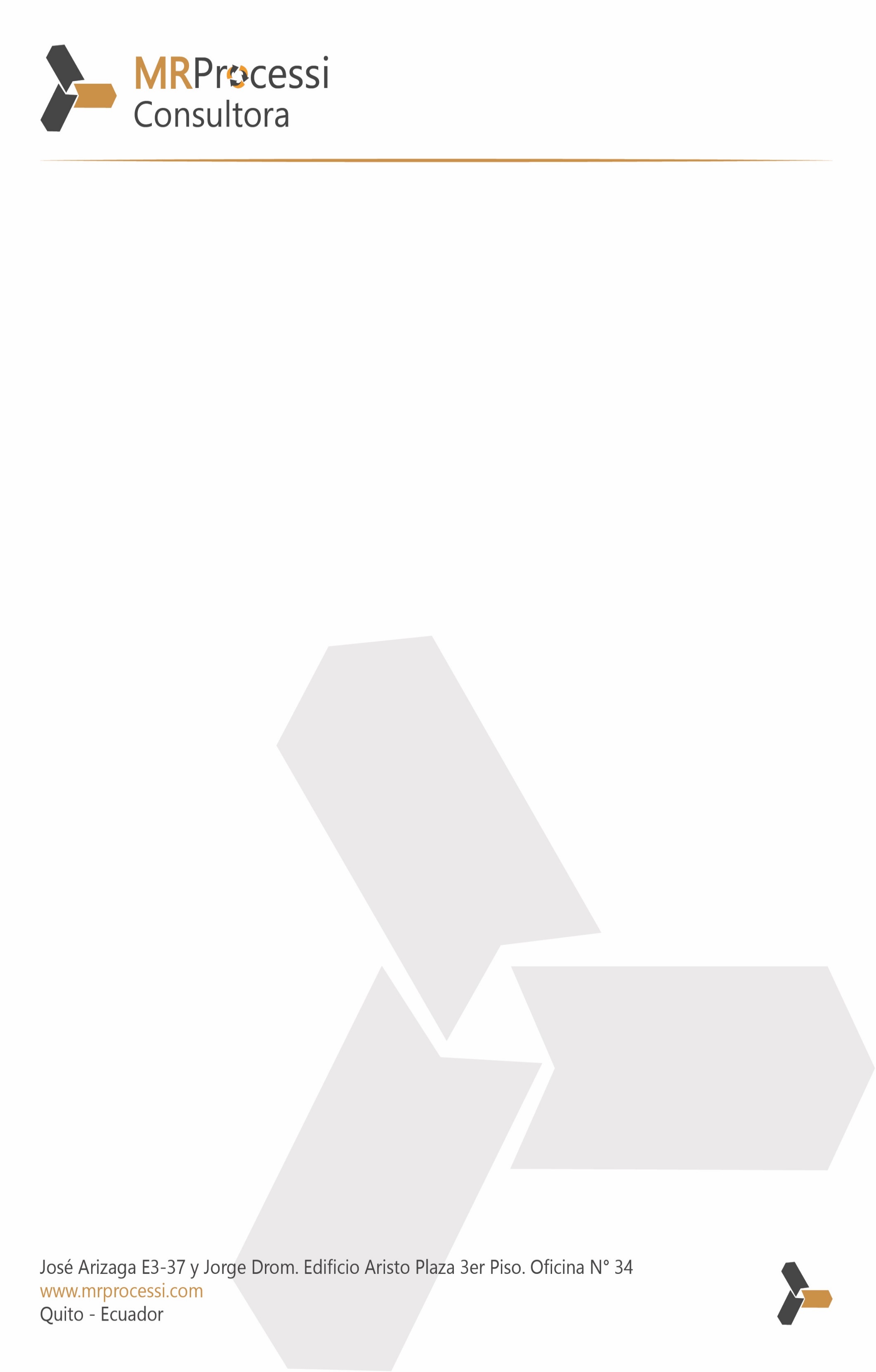 